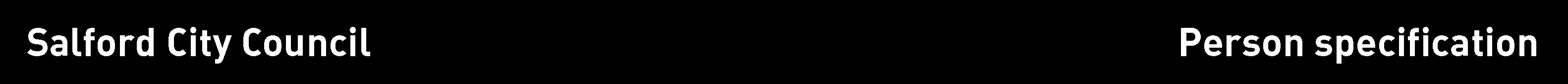 Note to managerIn completing this form you are setting the expected standard for the person you need for this job on this occasion.  Once completed, it will help to create your shortlist of candidates and to devise the questions you ask at interview. Please describe the criterion in ways that are both accurate and capable of being tested.  Above all, the requirements must be job related and non-discriminatory. The job description, person specification and advertisement must be consistent. Each of the criteria must be identified under the Essential or Desirable headings. Whilst all criterions are important, those marked Essential must be met before an interview can be offered. (See Section 6 of the Recruitment and Selection Code of Practice for more information on producing a person specification)Note to applicantsWhilst all criterions below are important, those under the Essential heading are the key requirements. You should pay particular attention to these areas and provide evidence of meeting them. Failure to do so may mean that you will not be invited for interview.															        		           (*See grid overleaf)Method of assessment (* M.O.A.)A = Application form,    C = Certificate,    E = Exercise,    I = Interview,    P = Presentation,    T = Test,    AC = Assessment centre	Job titleGradeDirectorateLocationAssistant HeadteacherChildren’s ServicesLewis Street Primary SchoolEssential criteriaNecessary requirements – skills, knowledge, experience etc.* M.O.A.Qualified Teacher Status.Evidence of further professional development.Participation in INSETAAbility to communicate well at all levels both orally and in writing.Outstanding classroom practitioner.Ability to work as a team member.Ability to lead, motivate and support staff.Highly self motivated.Ability to organise, use initiative and lead by example.Ability to use IT to support teaching and class/school management.A & I & PBreadth of primary age experiencePost of responsibilityManagement of major innovation, e.g. management of a project/in depth review of a curriculum area.Experience of monitoring classroom performanceExperience of school improvement planningA & I & PA commitment to equality of opportunity.A commitment to participative management.A commitment to high standards.A commitment to home school partnership.A commitment to a firm but caring ethos and upholding agreed values.An understanding of the role of monitoring and evaluation including the use of target setting and data interpretation.An understanding of the role of Performance Management in school improvement.A & I & PA commitment to the development of the social and emotional aspects of learning and R.E, PSHCE and citizenship.A & IWritten referenceConfirming professional and personal knowledge, skills and abilities referred to above-     Good health and attendance recordA & IDesirable criteriaNecessary requirements – skills, knowledge, experience etc.* M.O.A.Degree and Management TrainingALeadership RoleA & I      3.5 Years experience in preferably more than one schoolA & I      4. Willingness to participate in extra curriculum activities and the whole life of the schoolA & ICompleted byDateApproved byDateWendy McCormackFebruary 2018